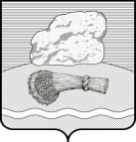 РОССИЙСКАЯ ФЕДЕРАЦИЯКАЛУЖСКАЯ ОБЛАСТЬ ДУМИНИЧСКИЙ РАЙОНАДМИНИСТРАЦИЯ СЕЛЬСКОГО ПОСЕЛЕНИЯ «ДЕРЕВНЯ ВЕРХНЕЕ ГУЛЬЦОВО»ПОСТАНОВЛЕНИЕ«20» января  2020 г.                                                                                                  №4О внесении изменений в муниципальную программу«Благоустройство территории  сельского поселения «Деревня Верхнее Гульцово»на 2017-2022 годы», утвержденную постановлением администрации №84 от  01.12. 2016 г  ( с изменениями от 26.12.2017 г. №70, от 09.02.2018 г. №11, от 25.05.18 г. №29, от 24.12.18 г. №61, от 29.12.2018 г. №65, от 07.06.2019 г. №26, от 31.12.2019 №54)                  На основании статьи 179 Бюджетного кодекса Российской Федерации,  руководствуясь Федеральным законом №131-ФЗ от 06.10.2003 г. «Об общих принципах организации местного самоуправления в Российской Федерации», Постановлением  администрации от 14.10.2013 г. №48 «Об утверждении Порядка  принятия  решений о разработке муниципальных программ сельского поселения «Деревня Верхнее Гульцово», их формирования и реализации и Порядка проведения оценки эффективности  реализации муниципальных программ  сельского поселения «Деревня Верхнее Гульцово», в соответствии с Уставом сельского поселения «Верхнее Гульцово», администрация сельского поселения «Деревня Верхнее Гульцово»  ПОСТАНОВЛЯЕТ:   1.  Внести в муниципальную программу «Благоустройство территории сельского поселения  «Деревня Верхнее Гульцово» на  2017-2022 годы»", утвержденную постановлением администрации №84 от  01.12. 2016 г.  (с изменениями  от 26.12.2017 г. №70, от 09.02.2018 г. №11, от 25.05.18 г. №29, от 24.12.18 г. №61, от 29.12.2018 г. №65, от 07.06.2019 г. №26, от 25.11.2019 г. №43, от 31.12.2019 г. №54) следующие изменения:                      2.  В таблице паспорта программы (прилагается):   - В строке: (Объемы финансирования муниципальной программы за счет всех источников финансирования)           -в строке  «Общий объем финансирования число «2,504,620,80», заменить на число» «3,004,620,80»          -в строке «2020» число  «251,000,00» заменить на число» «751,000,00» (приложение №1).         1.2. В программе:          в Приложении №2 «Обоснование объема финансовых ресурсов, необходимых для реализации муниципальной программы» (прилагается):      в пункте  5.1 «Общий объем финансовых ресурсов, необходимых для реализации муниципальной программы»     По строке «Всего» ,         - в  графе «Всего» число «2,504,620,80», заменить на число» «3,004,620,80»;         - в  графе «2020» число  «251,00,00», заменить на число» «751,000,00»; По строке  «Средства местного бюджета»:         - в  графе «Всего» число «2,306,101,22», заменить на число» «2,806,101,22»         - в  графе «2020» число  «251,000,00», заменить на число» «751,000,00»  (приложение №2);  - в пункте 5.2 «обоснование объема финансовых ресурсов, необходимых для реализации муниципальной программы» В таблице   - добавить раздел 7. Обеспечение комплексного развития сельских территорий    - в раздел 7 добавить строки: - объем финансовых ресурсов, всего                                                      - в том числе средства местного бюджета                                                      - средства бюджета МР «Думиничский район»                                                      - средства бюджета Калужской области   - в строке «Объем финансовых ресурсов, всего» в графе «2020» поставить число «180,000,00»   - в строке «Средства местного бюджета» в графе «2020» поставить число «180,000,00»     в подразделе 1.Организация и содержание уличного освещения        по строке «Объем финансовых ресурсов итого»     - в  графе  «2020» число «251,000,00» заменить на число «751,000,00»    - в строке «Уличное освещение» в графе «2020» число «129,000,00» заменить на число «279,000,00»     В подразделе 4. Работы по благоустройству    - в графе «2020» число «0,00» заменить на число «170,000,00»           3.Настоящее  решение вступает в силу с даты его обнародования и подлежит размещению на официальном сайте администрации сельского поселения «Деревня Верхнее Гульцово» в информационно-телекоммуникационной сети «Интернет» http://vgultsovo.ru/.         4. Контроль за исполнением настоящего постановления оставляю за собой.                          Глава администрации	                                              Л.И.ЧорнаяПриложение  №1,  к постановлению                                                                администрации СП «Деревня Верхнее Гульцово» №4 от «20»  января  2020 г. Муниципальная Программа сельского поселения «Деревня Верхнее Гульцово»  «Благоустройство территории сельского поселения «Деревня Верхнее Гульцово» на 2017-2022 годы»ПАСПОРТмуниципальной Программы сельского поселения «Деревня Верхнее Гульцово» «Благоустройство территории сельского поселения «Деревня Верхнее Гульцово»  на 2017 - 2022 годы»( далее - Программа)1.3.СВЕДЕНИЯОБ ИНДИКАТОРАХ МУНИЦИПАЛЬНОЙ ПРОГРАММЫ Приложение  №2,  к постановлению                                                                администрации СП «Деревня Верхнее Гульцово»№4  от «20»  января  2020 г.Раздел 5. Обоснование объёма финансовых ресурсов, необходимых для реализации муниципальной программы             Программа финансируется  за счет средств местного бюджета.              Размеры бюджетного финансирования Программы рассчитываются исходя из средств определенных в установленном порядке для выполнения целевых  назначений:-  мероприятия по удалению сухостойных деревьев;-  содержание и ремонт памятников погибшим воинам в годы ВОВ;- скашивание пустырей;- ликвидация  несанкционированных свалок;- содержание, ремонт и замена фонарей уличного освещения;- потребление электрической энергии для наружного освещения;        5.1. Общий объем финансовых ресурсов, необходимых для реализации муниципальной программы                                                                                                 ( руб.)5.2. Обоснование объема финансовых ресурсов, необходимых для реализации муниципальной программы ( руб.)Приложение№3                                                                                                                                                                                        к  муниципальной программе благоустройство территории сельского поселения  «Деревня Верхнее Гульцово» на 2017-2020 годы                                                                                                                                                                                                  Постановление №4  от «20»  января 2020 г.                                                                      Перечень мероприятий муниципальной программы«Благоустройство территории сельского поселения «Деревня Верхнее Гульцово» на 2017 – 2022 годы»1. Ответственный исполнитель        
муниципальной Программы           Администрация сельского поселения «Деревня Верхнее Гульцово»2. Цель муниципальной Программы   - совершенствование системы комплексного благоустройства муниципального образования сельского поселения - повышение уровня  внешнего благоустройства и санитарного содержания населённых пунктов сельского поселения. - совершенствование эстетического вида сельского поселения.- активизация работ по благоустройству территории поселения в границах населённых пунктов, строительству  и реконструкции систем наружного освещения улиц населённых пунктов;- развитие и поддержка инициатив жителей населённых пунктов поблагоустройству санитарной очистке придомовых территорий;- повышение общего уровня благоустройства поселения.- создание комфортных условий проживания и отдыха населения.- повышение качества предоставляемых коммунальных услуг.3. Задачи муниципальной Программы - организация взаимодействия между предприятиями, организациями и учреждениями при решении вопросов благоустройства территории поселения;- привлечение жителей к участию в решении проблем благоустройства;- реконструкция уличного освещения, установка светильников в населённыхпунктах;- оздоровление санитарной обстановки в поселении, ликвидации свалок бытового мусора на территории сельского поселения;- вовлечение жителей поселения  в систему экологического образования через развитие навыков рационального природопользования, внедрения передовых методов обращения с отходами.-совершенствование системы обслуживания населения путем повышениякачества предоставляемых коммунальных услуг.4. Индикаторы муниципальной       
Программы                           Организация и содержание уличного освещенияОрганизация и содержание объектов озелененияОрганизация и содержание мест захороненияПлощадь земельных участков сельскохозяйственного назначения, поставлен-ных на государственный кадастровый учет по результатам кадастровыхработ, га5. Сроки и этапы реализации         
муниципальной Программы           Реализация Программы  рассчитана на период с 2017 г.  по 2022 г.6. Объемы финансирования            
муниципальной Программы за счет   
всех источников финансирования      Общий объем финансирования Программы составляет: 3,004,620,80 руб.2017 г.-  501156,20 руб;2018 г.-  491554,95 руб2019 г.-  761731,65 руб;2020 г.-   751000,00 руб;2021 г.-   103000,00 руб;2022 г.-   396178,00 руб;Источником финансирования Программы является местный бюджет.7. Ожидаемые результаты реализации  
муниципальной Программы           - единое управление комплексным благоустройством сельского поселения;- определение перспективы улучшения благоустройства сельского поселения «Деревня Верхнее Гульцово»;- создание условий для работы и отдыха жителей поселения;-  привитие жителям сельского поселения любви и уважения к своему населённому пункту, к соблюдению чистоты и порядка  на территории сельского поселения;- улучшение экологической обстановки и создание среды, комфортной дляпроживания жителей поселения;- совершенствование эстетического состояния территории;-  увеличение площади благоустроенных зелёных насаждений в поселении;-  создание зелёных зон для отдыха населения;- увеличение количества высаженных деревьев.№ п/пНаименование показателя.Значение по годамЗначение по годамЗначение по годамЗначение по годамЗначение по годамЗначение по годамЗначение по годам№ п/пНаименование показателяреализации программыреализации программыреализации программыреализации программыреализации программыреализации программы№ п/пНаименование показателя20172018201920202021202220221Организация и содержание  уличного освещенияед.шт.2525252525303030302Организация и содержание объектов озелененияед.шт.2222222223Организация и содержание мест захороненияед.шт.3333333334Площадь земельных участков сельскохозяйствен-ного назначения, поставлен-ных на государственный кадастровый учет по резуль-татам кадастровых работед. га77Наименование показателяВсегоВ том числе по годамВ том числе по годамВ том числе по годамВ том числе по годамВ том числе по годамВ том числе по годамНаименование показателяВсего201720182019202020212022ВСЕГО3,004,620,80501,156,20491,554,95761,731,65751,000,00103,000,00396,178,00в том числе:по источникам финансирования:средства  местного бюджета2,806,101,22501,156,20491,554,95651627,48751,000,00103,000,00204,318,00средства областного бюджета198,519,586,659,58191,860,00Средства бюджета МР «Думиничский район»№Наименование показателей 
Значения по годам реализациипрограммыЗначения по годам реализациипрограммыЗначения по годам реализациипрограммыЗначения по годам реализациипрограммыЗначения по годам реализациипрограммыЗначения по годам реализациипрограммыЗначения по годам реализациипрограммы№Наименование показателей 
2017201820192020202020212022«Благоустройство территории сельского поселения «Деревня Верхнее Гульцово» на 2017-2022 годы»«Благоустройство территории сельского поселения «Деревня Верхнее Гульцово» на 2017-2022 годы»«Благоустройство территории сельского поселения «Деревня Верхнее Гульцово» на 2017-2022 годы»«Благоустройство территории сельского поселения «Деревня Верхнее Гульцово» на 2017-2022 годы»«Благоустройство территории сельского поселения «Деревня Верхнее Гульцово» на 2017-2022 годы»«Благоустройство территории сельского поселения «Деревня Верхнее Гульцово» на 2017-2022 годы»«Благоустройство территории сельского поселения «Деревня Верхнее Гульцово» на 2017-2022 годы»«Благоустройство территории сельского поселения «Деревня Верхнее Гульцово» на 2017-2022 годы»«Благоустройство территории сельского поселения «Деревня Верхнее Гульцово» на 2017-2022 годы»1.Организация и содержание уличного освещения1Процессные----1.1Количество светильников уличного освещения25252525303030Объем финансовых        
ресурсов, итого501156,20491554,95761,731,65761,731,65751000,00103000,00396178,00В том числе:1.Уличное  освещение289020,96142877,86274,294,02274,294,02279000,0049000,00129000,002.Исполнение полномочий по участию и организации деятельности по сбору (в том числе раздельному сбору) и транспортированию твердых коммунальных отходов70000,00   33000,00178,490,40178,490,4080000,0012000,0012000,003. Взнос на кап.ремонт45159,8039615,4841,306,0441,306,0442000,0042000,0042000,004. Работы по благоустройству96975,44160144,63110,341,19110,341,19170,000,000,000,005. Организация ритуальных услуг (кладбища)115916,98137300,00137300,006. Реализация мероприятий в области кадастровых работ, за исключением комплексных кадастровых работ20,00,0020,00,00213178,007. Обеспечение комплексного развития сельских территорийОбъем финансовых ресурсов, всего180,000,00В том числе:Средства местного бюджета180,000,00Средства бюджета МР «Думиничский район»Средства бюджета Калужской области№ п/пНаименование мероприятияСроки реализацииУчастник программы(ответственный за выполнение)Источники финансирования№ п/пНаименование мероприятияСроки реализацииУчастник программы(ответственный за выполнение)Источники финансирования1.       Мероприятия по содержанию объектов уличного освещения1.       Мероприятия по содержанию объектов уличного освещения1.       Мероприятия по содержанию объектов уличного освещения1.       Мероприятия по содержанию объектов уличного освещения1.       Мероприятия по содержанию объектов уличного освещения1.1 Организация и содержание уличного освещенияв течение сроков реализации программыАдминистрация СП «Деревня Верхнее Гульцово»Средства бюджета СП2.       Благоустройство2.       Благоустройство2.       Благоустройство2.       Благоустройство2.       Благоустройство1. работы по благоустройствув течение сроков реализации программыАдминистрация СП «Деревня Верхнее Гульцово»без финансирования2.    Кап. Ремонтв течение сроков реализации программысредства бюджета СП3.РАЙОН ТБОв течение сроков реализации программыадминистрация СП «Деревня Верхнее Гульцово»средства бюджета4.Организация ритуальных услуг (кладбища)в течение сроков реализации программыадминистрация СП «Деревня Верхнее Гульцово»средства бюджета5.Реализация мероприятий в области кадастровых работ, за исключением комплексных кадастровых работв течение сроков реализации программыадминистрация СП «Деревня Верхнее Гульцово»Средства бюджета СПБюджет области6.Обеспечение комплексного развития сельских территорийВ течение сроков реализации программыадминистрация СП «Деревня Верхнее Гульцово»Средства бюджета СПБюджет областиБюджет МР «Думиничский район»